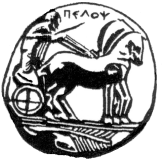 ΠΑΝΕΠΙΣΤΗΜΙΟ  ΠΕΛΟΠΟΝΝΗΣΟΥΣΧΟΛΗ ΚΑΛΩΝ ΤΕΧΝΩΝΤΜΗΜΑ ΘΕΑΤΡΙΚΩΝ ΣΠΟΥΔΩΝΒασιλέως Κωνσταντίνου 21 & Τερζάκη211 00   ΝΑΥΠΛΙΟΤηλ.:27520 96127, 129fax: 27520 96128Ιστοσελίδα: http://ts.uop.gr/, http://ts.uop.gr/tsdiee-mail: ts-secretary@uop.gr              tmima_theatrikon_spoudon@uop.grΠΡΟΓΡΑΜΜΑ ΜΕΤΑΠΤΥΧΙΑΚΩΝ ΣΠΟΥΔΩΝ«Δραματική Τέχνη και Παραστατικές Τέχνες στην Εκπαίδευση και Δια Βίου Μάθηση – MA in Drama and Performing Arts in Education and Lifelong Learning» (ΠΜΣ – ΔΡΑ.ΤΕ.Π.Τ.Ε.)Δελτίο τύπουΗΜΕΡΑ ΚΟΥΚΛΟΘΕΑΤΡΟΥΚυριακή  21 Ιουνίου 2015Ώρες: 11.00-15.00  &  18.00 – 20.00Κεντρικά Διδακτήρια, Αίθουσα «Λήδα Τασοπούλου»Ναύπλιο   Την Κυριακή στις 21 Ιουνίου 2015 και ώρες: 11.00 - 15.00  &  18.00 – 20.00, το Μεταπτυχιακό Πρόγραμμα Σπουδών του Τμήματος Θεατρικών Σπουδών του Πανεπιστημίου Πελοποννήσου διοργανώνει  Ημέρα Κουκλοθέατρου με 14 παραστάσεις από τους μεταπτυχιακούς φοιτητές.Σας περιμένουμε!Είσοδος ελεύθερηΗ Διευθύντρια του ΠΜΣΚαθηγήτρια Άλκηστις Κοντογιάννη